Adriana Ferreira de Souza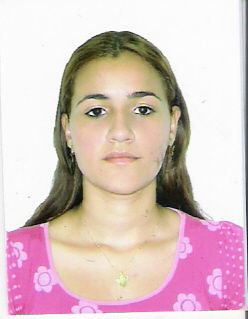 Dados pessoaisEndereço: Av. Carneiro da Cunha Nº 835Bairro: Torre João Pessoa  PBData de nascimento: 05/09/1991Portadora de todos os documentos necessáriosTelefone: (83) 98711-3660 / 99196-6264 / 98618-7177Escolaridade: Ensino Médio completoCursos: Informática básica  Recepcionista	  Telefonista	  Técnicas de vendas	  Marketing	  Secretariado	  A arte da comunicação              Técnico Segurança do trabalho Experiência ProfissionalGC consultoria e representação LTDAFunção: Promotora de VendasPeríodo: de 2008 a 2009Sérgios Calçados Função. Vendedora Periodo: de 2009 a 2010Mochila e CIAFunção: VendedoraPeríodo: de 2010 a 2012CM VIVO- TELEFÔNIAFunção: VendedoraPeriodo: junho de 2014 a setembro de 2014Aliança Distribuidora de Genêros Alimenticios LTDA-TELEFÔNIAFunção; Vendedora(Agente autorizado da claro)Periodo:  novembro de 2014 a  Dezembro de 2015